ПРОГРАММАV Форума библиотекарей Беларуси 
«Гуманитарно-просветительская деятельность библиотек в контексте общечеловеческих ценностей 
и белорусской государственности»Минск, 30 мая – 1 июня .Минск  2018содержаниеПорядок работы V Форума библиотекарей Беларуси «Гуманитарно-просветительская деятельность библиотек 
в контексте общечеловеческих ценностей и белорусской государственности» . . . . . . . . . . . . . . . . . . . . . . . . . . . . . . . . . . . . . . . . .  4Пленарное заседание . . . . . . . . . . . . . . . . . . . . . . . . . . . . . . . . . . . . . . . .  8Концерт вокальной группы «Камерата»  . . . . . . . . . . . . . . . . . . . . . . . 10Региональная дискуссия «ИФЛА. Глобальное видение» . . . . . . . . . . 10Выездное заседание «Инновационные формы работы публичной библиотеки» на базе Центральной городской библиотеки г. Жодино . . . . . . . . . . . . . . . . . . . . . . . . . . . . . . . . . . . . . . . . . . . . . . . . . 12Мастер-классы Мастер-класс № 1. «Организация выставочной деятельности в библиотеке»  . . . . . . . . . . . . . . . . . . . . . . . . . . . . . . . . . . . . . . . . . 12Мастер-класс № 2. «Библиотечный коворкинг: от идеи 
до работы над ошибками. Опыт Научной библиотеки Белорусского национального технического университета» . . . . 13Мастер-класс № 3. «Волонтеры и библиотека: опыт 
организации бесплатных курсов изучения иностранных
языков» . . . . . . . . . . . . . . . . . . . . . . . . . . . . . . . . . . . . . . . . . . . . . . . 13Мастер-класс № 4. «Организация любительских объединений 
при библиотеках»  . . . . . . . . . . . . . . . . . . . . . . . . . . . . . . . . . . . . . . 13Мастер-класс № 5. «Организация работы с детьми» . . . . . . . . . . 14Мастер-класс № 6. «Организация пространства вузовской библиотеки, автоматизация библиотечных процессов»  . . . . . . . 14Список экспертов региональной дискуссии «ИФЛА. Глобальное видение» . . . . . . . . . . . . . . . . . . . . . . . . . . . . . . . . . . . . . . . . . . . . . . 16ПОРЯДОК РАБОТЫ V Форума библиотекарей Беларуси«Гуманитарно-просветительская деятельность библиотек 
в контексте общечеловеческих ценностей 
и белорусской государственности»30 мая – 1 июня .Регламент: доклады на пленарном заседании – до 20 минут, доклады на секционных заседаниях – до 15 минут.Рабочие языки: белорусский, русский.СПИСОК ЭКСПЕРТОВрегиональной дискуссии «ИФЛА. Глобальное видение»Группа № 1Долгополова Елена – руководитель группы (Национальная библиотека Беларуси, Минск) Ботян Сергей (Министерство культуры Республики Беларусь)Кузьминич Татьяна (Национальная библиотека Беларуси, Минск)Кумачев Анатолий (компания «Красико-Принт», Минск)Тулупова Елена (Национальная библиотека Беларуси, Минск)Швед Татьяна (Централизованная система детских библиотек г. Минска, Минск)Яцевич Николай (Белорусский государственный университет культуры и искусств, Минск)Группа № 2Копыток Елена – руководитель группы (Борисовская цент-ральная районная библиотека им. И.Х. Колодеева, Борисов) Григянец Ромуальд (Объединенный институт проблем информатики, Минск)Качмар Ирина (Научная библиотека Витебского государственного университета им. П.М. Машерова, Витебск)Курейчик Марина (Фундаментальная библиотека Белорусского государственного университета, Минск)Можаровская Ольга (компания «Эврика-М», Минск)Нестеренок Нина (Республиканская научно-техническая библиотека, Минск)Стрелкова Ирина (Институт повышения квалификации и переподготовки Белорусского государственного педагогического университета им. М. Танка, Минск)Группа № 3Кулаженко Владимир – руководитель группы (Фундамен-тальная библиотека Белорусского государственного универ-ситета, Минск) Клименкова Нина (Белорусский государственный университет культуры и искусств, Минск)Лазарев Владимир (Научная библиотека Белорусского национального технического университета, Минск)Молчан Жанна (Научная библиотека Белорусского национального технического университета, Минск)Пшибытко Марина (Национальная библиотека Беларуси, Минск)Рафеева Марина (Гомельская областная универсальная биб-лиотека им. В.И. Ленина, Гомель)Солодков Александр (Республиканская научно-техническая библиотека, Минск) Шкредов Сергей (компания «Трэгросс», Минск)Группа № 4Гринько Николай – руководитель группы (Научная библио-тека Гродненского государственного университета им. Я. Ку-палы, Гродно)Киреева Галина (Национальная библиотека Беларуси, Минск)Книжникова Оксана (Минская областная библиотека им. 
А.С. Пушкина, Минск)Макаренко Лидия (журнал «Бібліятэка прапануе», компания «Красико-Принт», Минск)Макеева Наталья (Фундаментальная библиотека Белорусского государственного университета, Минск)Радюк Игорь (компания «Делсар», Минск)Шкутова Алина (Центральная научная библиотека им. Я. Ко-ласа Национальной академии наук Беларуси, Минск)Группа № 5Бабарико Дмитрий – руководитель группы (Белорусская сельскохозяйственная библиотека им. И.С. Лупиновича Национальной академии наук Беларуси, Минск) Гамеза Анна (Нотно-научная библиотека Белорусской госу-дарственной академии музыки, Минск)Кирюхина Людмила (журнал «Бібліятэчны свет», Националь-ная библиотека Беларуси, Минск)Кубышкина Елена (Централизованная система государствен-ных публичных библиотек г. Минска, Минск)Тарасевич Александр (Центральная научная библиотека 
им. Я. Коласа Национальной академии наук Беларуси, Минск)Федорова Екатерина (компания «Красико-Принт», Минск)Шандора Сергей (Библиотека Белорусского государственного экономического университета, Минск)ДЛЯ  ЗАМЕТОКПРОГРАММАV Форума библиотекарей Беларуси«Гуманитарно-просветительская деятельность библиотек в контексте общечеловеческих ценностей и белорусской государственности»Минск, 30 мая – 1 июня .Подписано в печать 28.05.2018. Формат 60х841/16. Гарнитура Таймс. 
Цифровая печать. Усл. печ. л. 1,16. Учет.-изд. л. 0,37. 
Тираж 150 экз. Заказ 814.Издатель и полиграфическое исполнение:государственное учреждение «Национальная библиотека Беларуси».Свидетельство о государственной регистрации издателя, изготовителя, распространителя печатных изданий № 1/398 от 02.07.2014.Свидетельство о государственной регистрации издателя, изготовителя, распространителя печатных изданий № 2/157 от 02.07.2014.Пр. Независимости, 116, . Минск.Тел. (+375 17) 293 27 60. E-mail: edit@nlb.by.министерство  культуры  республики  беларусьБЕЛОРУССКАЯ  БИБЛИОТЕЧНАЯ  АССОЦИАЦИЯНАЦИОНАЛЬНАЯ  БИБЛИОТЕКА  БЕЛАРУСИ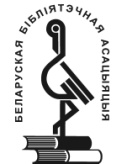 30 мая (среда)Национальная библиотека Беларуси г. Минск, пр. Независимости, 116, вход правый боковой 30 мая (среда)Национальная библиотека Беларуси г. Минск, пр. Независимости, 116, вход правый боковой 30 мая (среда)Национальная библиотека Беларуси г. Минск, пр. Независимости, 116, вход правый боковой Регистрация участников форума  9.00–10.00Холл ресторана «Явар» (1-й этаж)Торжественное открытие форума10.00–10.30Конференц-зал (2-й этаж, ауд. 256 b)Пленарное заседание10.30–12.00Конференц-зал (2-й этаж, ауд. 256 b)Кофе-пауза12.00–12.30Галерея «Лабиринт» (3-й этаж, ауд. 345)Продолжение пленарного заседания12.30–13.30Конференц-зал 
(2-й этаж, ауд. 256 b)Перерыв на обед (за счет участников)13.30–14.30Ресторан «Явар»Концерт вокальной группы «Камерата»14.30–15.30Конференц-зал (2-й этаж, ауд. 256 b)Региональная дискуссия  «ИФЛА. Глобальное видение»15.30–18.00Галерея «Лабиринт» (3-й этаж, ауд. 345)31 мая (четверг)г. Минск, г. Жодино31 мая (четверг)г. Минск, г. Жодино31 мая (четверг)г. Минск, г. ЖодиноВыездное заседание «Иннова-ционные формы работы пуб-личной библиотеки» на базе Центральной городской библиотеки г. Жодино10.00–15.30г. Жодино, пр. Мира, 21Мастер-класс № 1 «Организация выставочной деятельности в библиотеке»11.00–13.30Национальная библиотека Беларуси,пр. Независимости, 116(зал образовательных технологий, ауд. 346)Мастер-класс № 2 «Библиотечный коворкинг: от идеи до работы над ошибками. Опыт Научной библиотеки Белорусского национального технического университета»10.00–12.00 Научная библиотека Белорусского национального технического университета, ул. Я. Коласа, 16Мастер-класс № 3 «Волонтеры и библиотека: опыт организации бесплатных курсов изучения иностранных языков»13.00–15.00Минская областная библиотека им. А.С. Пушкина, ул. Гикало, 4Мастер-класс № 4 «Организация любительских объединений при библиотеках»15.00–16.30Библиотека № 7 им. Я. Коласа, ул. Плеханова, 97, корп. 4Мастер-класс № 5 «Организация работы с детьми»10.00–13.00Центральная детская библиотека, пр. Газеты Правда, 20аМастер-класс № 6 «Организация пространства вузовской библиотеки, автома-тизация библиотечных процессов»14.00–15.30Фундаментальная библиотека Белорусского государственного университета, ул. Ленинградская, 201 июня (пятница)Национальная библиотека Беларуси г. Минск, пр. Независимости, 116, вход правый боковой 1 июня (пятница)Национальная библиотека Беларуси г. Минск, пр. Независимости, 116, вход правый боковой 1 июня (пятница)Национальная библиотека Беларуси г. Минск, пр. Независимости, 116, вход правый боковой Подведение итогов работы форума  9.00–11.00Конференц-зал 
(2-й этаж, ауд. 256 b)Отъезд участников11.00–12.0030 мая (среда)30 мая (среда)30 мая (среда)Регистрация участников Форума9.00–10.00Национальная библиотека Беларуси, холл ресторана «Явар»,вход правый боковойРегистрация участников Форума9.00–10.00Национальная библиотека Беларуси, холл ресторана «Явар»,вход правый боковойРегистрация участников Форума9.00–10.00Национальная библиотека Беларуси, холл ресторана «Явар»,вход правый боковойТоржественное открытие форума 10.00–10.30Конференц-зал (2-й этаж, ауд. 256 b)Торжественное открытие форума 10.00–10.30Конференц-зал (2-й этаж, ауд. 256 b)Торжественное открытие форума 10.00–10.30Конференц-зал (2-й этаж, ауд. 256 b)Открытие форума:Открытие форума:Открытие форума:ЮРИК Инна Викторовна, председатель Совета ОО «Белорусская библиотечная ассоциация», директор Научной библиотеки Белорусского национального технического университетаЮРИК Инна Викторовна, председатель Совета ОО «Белорусская библиотечная ассоциация», директор Научной библиотеки Белорусского национального технического университетаПриветствия:Приветствия:Приветствия:БОНДАРЬ Юрий Павлович, Министр культуры Республики БеларусьБОНДАРЬ Юрий Павлович, Министр культуры Республики БеларусьМарзалюк Игорь Александрович,председатель Постоянной комиссии по образованию, культуре и науке Палаты представителей Национального собрания Республики БеларусьФилимонова Татьяна Васильевна, председатель Центрального комитета Белорусского профессионального союза работников культурыМотульский Роман Степанович,директор Национальной библиотеки БеларусиМарзалюк Игорь Александрович,председатель Постоянной комиссии по образованию, культуре и науке Палаты представителей Национального собрания Республики БеларусьФилимонова Татьяна Васильевна, председатель Центрального комитета Белорусского профессионального союза работников культурыМотульский Роман Степанович,директор Национальной библиотеки БеларусиПленарное заседание10.30–12.00Конференц-зал (2-й этаж, ауд. 256 b)ПРЕДСЕДАТЕЛЬСТВУЮТ:ЮРИК Инна Викторовна, председатель Совета ОО «Белорусская библиотечная ассоциация», директор Научной библиотеки Белорусского национального тех-нического университетаДОЛГОПОЛОВА Елена Еремеевна, председатель комитета по связям с общественностью ОО «Белорусская библиотечная ассоциация», первый заместитель директора по обслуживанию пользователей и идеологии Национальной библиотеки БеларусиПленарное заседание10.30–12.00Конференц-зал (2-й этаж, ауд. 256 b)ПРЕДСЕДАТЕЛЬСТВУЮТ:ЮРИК Инна Викторовна, председатель Совета ОО «Белорусская библиотечная ассоциация», директор Научной библиотеки Белорусского национального тех-нического университетаДОЛГОПОЛОВА Елена Еремеевна, председатель комитета по связям с общественностью ОО «Белорусская библиотечная ассоциация», первый заместитель директора по обслуживанию пользователей и идеологии Национальной библиотеки БеларусиПленарное заседание10.30–12.00Конференц-зал (2-й этаж, ауд. 256 b)ПРЕДСЕДАТЕЛЬСТВУЮТ:ЮРИК Инна Викторовна, председатель Совета ОО «Белорусская библиотечная ассоциация», директор Научной библиотеки Белорусского национального тех-нического университетаДОЛГОПОЛОВА Елена Еремеевна, председатель комитета по связям с общественностью ОО «Белорусская библиотечная ассоциация», первый заместитель директора по обслуживанию пользователей и идеологии Национальной библиотеки БеларусиЗадерковская Наталья Ивановна, заместитель начальника главного управления культуры и аналитической работы – начальник управления культуры и народного творчества Министерства культуры Беларуси
Задерковская Наталья Ивановна, заместитель начальника главного управления культуры и аналитической работы – начальник управления культуры и народного творчества Министерства культуры Беларуси
Реализация государственной политики в области библиотечного дела в Республике БеларусьЯцевич Николай Александрович,декан факультета информационно-документных коммуникаций Белорусского государственного университета культуры и искусствЯцевич Николай Александрович,декан факультета информационно-документных коммуникаций Белорусского государственного университета культуры и искусствУзаемадзеянне бібліятэк і Беларускага дзяржаўнага ўніверсітэта культуры і мастацтваў пры падрыхтоўцы кадраўКулаженко Владимир Геннадьевич,директор Фундаментальной библиотеки Белорусского государственного университетаКулаженко Владимир Геннадьевич,директор Фундаментальной библиотеки Белорусского государственного университетаУниверситетские библиотеки: взгляд за горизонт событийШульгаОльга Ромуальдовна, заведующая отделом научно-организационной и методической работы Республиканской научно-технической библиотекиПонтаплева Елена Сергеевна, главный библиотекарь отдела научно-организационной и методической работы Республиканской научно-технической библиотекиШульгаОльга Ромуальдовна, заведующая отделом научно-организационной и методической работы Республиканской научно-технической библиотекиПонтаплева Елена Сергеевна, главный библиотекарь отдела научно-организационной и методической работы Республиканской научно-технической библиотекиСеть научно-технических библиотек Республики БеларусьКофе-пауза12.00–12.30Галерея «Лабиринт» (3-й этаж, ауд. 345)Кофе-пауза12.00–12.30Галерея «Лабиринт» (3-й этаж, ауд. 345)Кофе-пауза12.00–12.30Галерея «Лабиринт» (3-й этаж, ауд. 345)ПРОДОЛЖЕНИЕ ПленарноГО заседаниЯ12.30–13.30Конференц-зал (2-й этаж, ауд. 256 b)ПРОДОЛЖЕНИЕ ПленарноГО заседаниЯ12.30–13.30Конференц-зал (2-й этаж, ауд. 256 b)ПРОДОЛЖЕНИЕ ПленарноГО заседаниЯ12.30–13.30Конференц-зал (2-й этаж, ауд. 256 b)РафееваМарина Сергеевна,директор Гомельской областной универсальной библиотеки им. В.И. ЛенинаРафееваМарина Сергеевна,директор Гомельской областной универсальной библиотеки им. В.И. ЛенинаБиблиотека, необходимая обществу: умозаключения, полученные опытным путемКопыток Елена Сергеевна,директор Борисовской центральной районной библиотеки им. И.Х. КолодееваКопыток Елена Сергеевна,директор Борисовской центральной районной библиотеки им. И.Х. Колодеева10 успешных проектов публичной библиотеки: от замысла к реализации Юрик Инна Викторовна, директор Научной библиотеки Белорусского национального технического университетаЮрик Инна Викторовна, директор Научной библиотеки Белорусского национального технического университетаПроект IFLA Global Vision в Беларуси: наш вклад в создание сильного и глобального объединенного библиотечного сообщества
Перерыв на обед13.30–14.30Ресторан «Явар» (за счет участников)Перерыв на обед13.30–14.30Ресторан «Явар» (за счет участников)Перерыв на обед13.30–14.30Ресторан «Явар» (за счет участников)Концерт вокальной группы «Камерата»14.30–15.30Конференц-зал (2-й этаж, ауд. 256 b)Концерт вокальной группы «Камерата»14.30–15.30Конференц-зал (2-й этаж, ауд. 256 b)Концерт вокальной группы «Камерата»14.30–15.30Конференц-зал (2-й этаж, ауд. 256 b)Региональная дискуссия«ИФЛА. Глобальное видение»15.30–18.00галерея «Лабиринт», 3-й этаж (ауд. 345)ведущиЕ:Юрик Инна Викторовна, председатель Совета ОО «Белорусская библиотечная ассоциация», директор Научной библиотеки Белорусского национального технического университетаВовк Ольга Сергеевна,главный библиотекарь отдела маркетинга и проектной деятельно-сти Научной библиотеки Белорусского национального техниче-ского университета Координаторы групп:БАБАРИКО Дмитрий Петрович, и. о. заместителя директора по научной работе Белорусской сель-скохозяйственной библиотеки им. И.С. Лупиновича Национальной академии наук Беларуси Гринько Николай Владимирович, директор Научной библиотеки Гродненского государственного университета им. Я. КупалыДОЛГОПОЛОВА Елена Еремеевна, председатель комитета по связям с общественностью ОО «Бело-русская библиотечная ассоциация», первый заместитель директора по обслуживанию пользователей и идеологии Национальной библиотеки БеларусиКопыток Елена Сергеевна, директор Борисовской центральной районной библиотеки им. И.Х. КолодееваКУЛАЖЕНКО Владимир Геннадьевич,директор Фундаментальной библиотеки Белорусского государ-ственного университетаСЕКРЕТАРЬ:КОНДРАТОВИЧ Ольга Владимировна, заведующая отделом научной обработки фондов и организации каталогов Научной библиотеки Белорусского национального тех-нического университетафотограф:Васькова Ольга Олеговна, методист сектора социально-культурных проектов отдела связей с общественностью Национальной библиотеки БеларусиРегиональная дискуссия«ИФЛА. Глобальное видение»15.30–18.00галерея «Лабиринт», 3-й этаж (ауд. 345)ведущиЕ:Юрик Инна Викторовна, председатель Совета ОО «Белорусская библиотечная ассоциация», директор Научной библиотеки Белорусского национального технического университетаВовк Ольга Сергеевна,главный библиотекарь отдела маркетинга и проектной деятельно-сти Научной библиотеки Белорусского национального техниче-ского университета Координаторы групп:БАБАРИКО Дмитрий Петрович, и. о. заместителя директора по научной работе Белорусской сель-скохозяйственной библиотеки им. И.С. Лупиновича Национальной академии наук Беларуси Гринько Николай Владимирович, директор Научной библиотеки Гродненского государственного университета им. Я. КупалыДОЛГОПОЛОВА Елена Еремеевна, председатель комитета по связям с общественностью ОО «Бело-русская библиотечная ассоциация», первый заместитель директора по обслуживанию пользователей и идеологии Национальной библиотеки БеларусиКопыток Елена Сергеевна, директор Борисовской центральной районной библиотеки им. И.Х. КолодееваКУЛАЖЕНКО Владимир Геннадьевич,директор Фундаментальной библиотеки Белорусского государ-ственного университетаСЕКРЕТАРЬ:КОНДРАТОВИЧ Ольга Владимировна, заведующая отделом научной обработки фондов и организации каталогов Научной библиотеки Белорусского национального тех-нического университетафотограф:Васькова Ольга Олеговна, методист сектора социально-культурных проектов отдела связей с общественностью Национальной библиотеки БеларусиРегиональная дискуссия«ИФЛА. Глобальное видение»15.30–18.00галерея «Лабиринт», 3-й этаж (ауд. 345)ведущиЕ:Юрик Инна Викторовна, председатель Совета ОО «Белорусская библиотечная ассоциация», директор Научной библиотеки Белорусского национального технического университетаВовк Ольга Сергеевна,главный библиотекарь отдела маркетинга и проектной деятельно-сти Научной библиотеки Белорусского национального техниче-ского университета Координаторы групп:БАБАРИКО Дмитрий Петрович, и. о. заместителя директора по научной работе Белорусской сель-скохозяйственной библиотеки им. И.С. Лупиновича Национальной академии наук Беларуси Гринько Николай Владимирович, директор Научной библиотеки Гродненского государственного университета им. Я. КупалыДОЛГОПОЛОВА Елена Еремеевна, председатель комитета по связям с общественностью ОО «Бело-русская библиотечная ассоциация», первый заместитель директора по обслуживанию пользователей и идеологии Национальной библиотеки БеларусиКопыток Елена Сергеевна, директор Борисовской центральной районной библиотеки им. И.Х. КолодееваКУЛАЖЕНКО Владимир Геннадьевич,директор Фундаментальной библиотеки Белорусского государ-ственного университетаСЕКРЕТАРЬ:КОНДРАТОВИЧ Ольга Владимировна, заведующая отделом научной обработки фондов и организации каталогов Научной библиотеки Белорусского национального тех-нического университетафотограф:Васькова Ольга Олеговна, методист сектора социально-культурных проектов отдела связей с общественностью Национальной библиотеки Беларуси31 МАЯ (четверг)31 МАЯ (четверг)31 МАЯ (четверг)Выездное заседание 
«ИННОВАЦИОННЫЕ ФОРМЫ РАБОТЫ 
ПУБЛИЧНОЙ БИБЛИОТЕКИ» 
на базе Центральной городской библиотеки г. Жодино10.00–15.30(отъезд от Национальной библиотеки Беларуси в 9.00, прибытие в Минск в 16.30)модератор:Десятова Инесса Александровна, директор Центральной городской библиотеки г. ЖодиноВыездное заседание 
«ИННОВАЦИОННЫЕ ФОРМЫ РАБОТЫ 
ПУБЛИЧНОЙ БИБЛИОТЕКИ» 
на базе Центральной городской библиотеки г. Жодино10.00–15.30(отъезд от Национальной библиотеки Беларуси в 9.00, прибытие в Минск в 16.30)модератор:Десятова Инесса Александровна, директор Центральной городской библиотеки г. ЖодиноВыездное заседание 
«ИННОВАЦИОННЫЕ ФОРМЫ РАБОТЫ 
ПУБЛИЧНОЙ БИБЛИОТЕКИ» 
на базе Центральной городской библиотеки г. Жодино10.00–15.30(отъезд от Национальной библиотеки Беларуси в 9.00, прибытие в Минск в 16.30)модератор:Десятова Инесса Александровна, директор Центральной городской библиотеки г. ЖодиноМАСТЕР-КЛАСС № 1«Организация выставочной деятельности в библиотеке»11.00–13.30(вход правый боковой)МАСТЕР-КЛАСС № 1«Организация выставочной деятельности в библиотеке»11.00–13.30(вход правый боковой)МАСТЕР-КЛАСС № 1«Организация выставочной деятельности в библиотеке»11.00–13.30(вход правый боковой)модератор:ВАСИЛЬКОВИЧ Ирина Яковлевна, заведующая сектором книжных выставок отдела галерейно-вы-ставочной деятельности Национальной библиотеки Беларусимодератор:ВАСИЛЬКОВИЧ Ирина Яковлевна, заведующая сектором книжных выставок отдела галерейно-вы-ставочной деятельности Национальной библиотеки Беларусимодератор:ВАСИЛЬКОВИЧ Ирина Яковлевна, заведующая сектором книжных выставок отдела галерейно-вы-ставочной деятельности Национальной библиотеки БеларусиМАСТЕР-КЛАСС № 2«Библиотечный коворкинг: от идеи до работы над ошибками. Опыт Научной библиотеки Белорусского национального технического университета»10.00–12.00модератор:Вовк Ольга Сергеевна,главный библиотекарь отдела маркетинга и проектной деятельно-сти Научной библиотеки Белорусского национального техническо-го университетаМАСТЕР-КЛАСС № 2«Библиотечный коворкинг: от идеи до работы над ошибками. Опыт Научной библиотеки Белорусского национального технического университета»10.00–12.00модератор:Вовк Ольга Сергеевна,главный библиотекарь отдела маркетинга и проектной деятельно-сти Научной библиотеки Белорусского национального техническо-го университетаМАСТЕР-КЛАСС № 2«Библиотечный коворкинг: от идеи до работы над ошибками. Опыт Научной библиотеки Белорусского национального технического университета»10.00–12.00модератор:Вовк Ольга Сергеевна,главный библиотекарь отдела маркетинга и проектной деятельно-сти Научной библиотеки Белорусского национального техническо-го университетаМАСТЕР-КЛАСС № 3«Волонтеры и библиотека: опыт организации бесплатных курсов изучения иностранных языков»13.00–15.00модератор:Боброва Наталья Викторовна,заведующая отделом иностранной литературы Минской област-ной библиотеки им. А.С. Пушкина МАСТЕР-КЛАСС № 3«Волонтеры и библиотека: опыт организации бесплатных курсов изучения иностранных языков»13.00–15.00модератор:Боброва Наталья Викторовна,заведующая отделом иностранной литературы Минской област-ной библиотеки им. А.С. Пушкина МАСТЕР-КЛАСС № 3«Волонтеры и библиотека: опыт организации бесплатных курсов изучения иностранных языков»13.00–15.00модератор:Боброва Наталья Викторовна,заведующая отделом иностранной литературы Минской област-ной библиотеки им. А.С. Пушкина МАСТЕР-КЛАСС № 4«Организация любительских объединений при библиотеках»15.00–16.30модератор:Коледа Людмила Евгеньевна,заведующая Библиотекой № 7 им. Я. Коласа (Минск)МАСТЕР-КЛАСС № 4«Организация любительских объединений при библиотеках»15.00–16.30модератор:Коледа Людмила Евгеньевна,заведующая Библиотекой № 7 им. Я. Коласа (Минск)МАСТЕР-КЛАСС № 4«Организация любительских объединений при библиотеках»15.00–16.30модератор:Коледа Людмила Евгеньевна,заведующая Библиотекой № 7 им. Я. Коласа (Минск)МАСТЕР-КЛАСС № 5«Организация работы с детьми»10.00–13.00модератор:Швед Татьяна Алексеевна,директор Централизованной системы детских библиотек г. МинскаМАСТЕР-КЛАСС № 5«Организация работы с детьми»10.00–13.00модератор:Швед Татьяна Алексеевна,директор Централизованной системы детских библиотек г. МинскаМАСТЕР-КЛАСС № 5«Организация работы с детьми»10.00–13.00модератор:Швед Татьяна Алексеевна,директор Централизованной системы детских библиотек г. МинскаМАСТЕР-КЛАСС № 6«Организация пространства вузовской библиотеки, автоматизация библиотечных процессов»14.00–15.30модератор:Грабко Евгения Викторовна,заведующая отделом обслуживания библиотеки факультета Международных отношений Белорусского государственного университетаМАСТЕР-КЛАСС № 6«Организация пространства вузовской библиотеки, автоматизация библиотечных процессов»14.00–15.30модератор:Грабко Евгения Викторовна,заведующая отделом обслуживания библиотеки факультета Международных отношений Белорусского государственного университетаМАСТЕР-КЛАСС № 6«Организация пространства вузовской библиотеки, автоматизация библиотечных процессов»14.00–15.30модератор:Грабко Евгения Викторовна,заведующая отделом обслуживания библиотеки факультета Международных отношений Белорусского государственного университета1 ИЮНЯ (пятница)Подведение итогов работы форума9.00–11.00Отъезд участников11.00–12.001 ИЮНЯ (пятница)Подведение итогов работы форума9.00–11.00Отъезд участников11.00–12.001 ИЮНЯ (пятница)Подведение итогов работы форума9.00–11.00Отъезд участников11.00–12.00